Приложение №3ЗАЯВКА НА ВВОЗ/ВЫВОЗПрошу Вас разрешить внос/ввоз вынос/вывоз «___» ____________2022 г. на территорию Технопарка Сколково, ул. Большой Бульвар, д.42, стр.1. следующего имущества, принадлежащего:(Ф.И.О. /наименование организации)Добавьте строки в случае необходимости(марка и гос. регистрационный номер) Ответственный за внос/ввоз вынос/вывоз имущества(ФИО, должность, подпись, М.П.)Контактный номер телефона _______________________«_____» ______________ 2022 г./___________________/____________________СОГЛАСОВАНО Сотрудником ООО «Технопарк Сколково»		_____________ /________________/	«____» _____________ 20___ г. «____» _____________ 20Кому:Директору департамента по безопасности 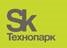 ООО «Технопарк Сколково» Ищенко Е.В.От:(должность, компания, Ф.И.О.)п/нНаименованиеКол-во(прописью)Бренд (модель, марка)Серийный номерПримечаниеИмущество завозится/вывозится на автомобиле: